                            Об утверждениикомплексного плана мероприятийпо проведению в сельском поселении Среднекарамалинский сельсовет муниципального района Ермекеевский район в 2021 годуГода здоровья и активного долголетияВо исполнении Указа Главы Республики Башкортостан от 28 декабря 2020 года № УГ-601 "Об объявлении в Республике Башкортостан 2021 года Годом здоровья и активного долголетия", в целях снижения заболеваемости и смертности, увеличения продолжительности активной жизни населения, повышения эффективности профилактики заболеваний и формирования здорового образа жизни в сельском поселении Среднекарамалинский сельсовет:ПОСТАНОВЛЯЮ:Утвердить состав комитета по подготовке и организации мероприятий по проведению в сельском поселении Среднекарамалинский сельсовет  в 2021 году Года здоровья и активного долголетия (приложение № 1).Утвердить комплексный план мероприятий по проведению в сельском поселении Среднекарамалинский сельсовет муниципального района Ермекеевский район Республики Башкортостан в 2021 году Года здоровья и активного долголетия (приложение № 2).Контроль за исполнением настоящего постановления оставляю за собой.Глава сельского поселения     	Среднекарамалинский сельсовет 				Р. Б. Галиуллин Приложение № 1к постановлению
главы сельского поселения Среднекарамалинский сельсовет 
муниципального района
Ермекеевский район
Республики Башкортостан
от  11 марта   2021 года
№ 15Состав комитета по подготовке и организациимероприятий по проведению в сельском поселении Среднекарамалинский сельсовет  в 2021 годуГода здоровья и активного долголетияГалиуллин Р.Б. Данилов Ю.И.Пономарева Л.А.Шайдуллина Г.В. -	глава сельского поселения Среднекарамалинский сельсовет  муниципального района
Ермекеевский район Республики Башкортостан,
- председатель оргкомитет, депутат Совета СП Среднекарамалинский сельсовет, заместитель председателя оргкомитета (по согласованию);управляющий делами СП Среднекарамалинский сельсовет, секретарь оргкомитета.Члены оргкомитета:-	делопроизводитель сельского поселения Среднекарамалинский сельсовет  муниципального района Ермекеевский район Республики Башкортостан;Ялаева Р.Р.                 -  библиотекарь СБ с. Нижние Карамалы  (по согласованию);Ягодкина И.Н.- библиотекарь СБ с. Средние Карамалы  (по согласованию);      Гаврилов А.И      Шайдуллина Р.Т. - культорганизатор СК с. Средние Карамалы (по согласованию); - культорганизатор СК с. Нижние Карамалы (по согласованию);Гаврилова Э.Г.-заведующая ФАП с. Средние Карамалы (по согласованию);Насибуллина З.Ф.        -заведующая ФАП с. Нижние Карамалы (по согласованию).Приложение № 2
к постановлению
главы Администрации
муниципального района
Ермекеевский район
Республики Башкортостан
от   11 марта 2021 года
№  15ПЛАН мероприятий по проведению в сельском поселении Среднекарамалинский сельсовет  в 2021 году Года здоровья и активного долголетия234         Урта Карамалы ауыл советы                ауыл билəмəhе хакимиәте                муниципаль районының                       Йəрмəĸəй районы              Башkортостан Республиĸаhы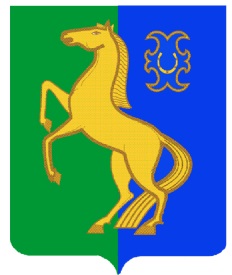     Администрация сельского поселения                                                         Среднекарамалинский сельсовет                                      муниципального района                                          Ермекеевский район                   Республики Башкортостан№ п/пНаименование мероприятияСрок исполненияОтветственный исполнитель12341Организационные мероприятияОрганизационные мероприятияОрганизационные мероприятия1.1.Утверждение организационного комитета по проведению Года здоровья и активного долголетиямарт 2021 годаГлава СП1.2Освещение в средствах массовой информации сельского поселения запуска проекта и создание статей на сайте о реализации мероприятий Года здоровья и активного долголетия, пропагандирующих здоровый образ жизни, здоровое питание и активное времяпровождение (в том числе лиц старших возрастов)В течение годаОргкомитет 2.Мероприятия, направленные на сохранение и укрепление здоровья граждан.Мероприятия, направленные на сохранение и укрепление здоровья граждан.Мероприятия, направленные на сохранение и укрепление здоровья граждан.2.1Создание  в  ФАПах сельского поселения школ здоровья «Академия активного долголетия»В течение года Заведующие ФАП2.2Организация и проведение в образовательных учреждениях занятий о пользе здорового образа жизни и профилактики заболеванийВ течение годаГаврилова Э.Г.,Насибуллина З.Ф.2.3Установление Единого дня проведения диспансеризации населения и «Часа серебряного возраста» для лиц пожилого возрастаВ течение годаФельдшера сельского поселения(по согласованию)  2.4Организация для лиц пожилого возраста осмотра на дому «Актив на дому. Час для пожилых»В течение годаГаврилова Э.Г.,Насибуллина З.Ф.  2.5Проведение лекций и бесед по профилактике падений    и    переломов    у    граждан    старших возрастов2-4 квартал 2021Гаврилова Э.Г.,Насибуллина З.Ф.   2.6Создание в населенных пунктах «Троп здоровья»Апрель - сентябрь 2021 годаГлава сельского поселения2.7Участие в  Спартакиадах для  пенсионеров Республики Башкортостан, включая подведение итогов республиканской спортивной эстафеты «Путь к долголетию»Сентябрь 2021 годаГлава сельского поселения2.8Проведение спортивных мастерклассов на общественных пространствахМай - сентябрь 2021 годаКульторганизаторы и библиотекари2.9Участие в районной акции «1000 шагов к здоровью»7 апреля 2021 годаКульторганизаторы и библиотекариклубов клубовГлава сельского поселения 3.Обучение и стимулирование занятости граждан старшего возрастаОбучение и стимулирование занятости граждан старшего возрастаОбучение и стимулирование занятости граждан старшего возраста3.1Организация конкурса профессионального мастерства среди лиц пенсионного возрастаИюль - август 2021 годаКульторганизаторы СК3.2Проведение Фестиваля «Урожай»Сентябрь 2021 годаКульторганизаторы СК4Развитие туризмаРазвитие туризмаРазвитие туризма4.1Реализация проекта «Путешествия по родному краю»В течение годаКульторганизаторы СК4.2Участие в экскурсионно-познавательном туризме по столице Республики Башкортостан городу УфеВ течение годаКульторганизаторы СК4.3Участие в одно-двухдневных туров на территории Республики Башкортостан для лиц старшего поколенияВ течение годаКульторганизаторы СК5Обеспечение активных форм досуга лиц старшего поколенияОбеспечение активных форм досуга лиц старшего поколенияОбеспечение активных форм досуга лиц старшего поколения5.1Проведение ретро-вечеринок и ретро-концертов для лиц старшего поколения на открытых площадкахМай - сентябрь 2021 годаКульторганизаторы и библиотекари5.2Создание и организация деятельности клубов художественной самодеятельности (в том числе хоровое пение)В течение годаКульторганизаторы и библиотекари5.3Проведение культурно-массовых и досуговых дворовых мероприятий для старшего поколенияВ течение годаКульторганизаторы и библиотекари5.4Организация  народного праздникаОктябрь 2021 годаКульторганизаторы и библиотекари«Шежере байрамы» («Праздник родословной»)библиотекари6Вовлечение лиц старшего возраста в волонтерство и наставничествоВовлечение лиц старшего возраста в волонтерство и наставничествоВовлечение лиц старшего возраста в волонтерство и наставничество6.1Участие в районном слете Серебряных волонтеровСентябрь - октябрь 2021 годаКульторганизаторы и библиотекари6.2Проведение цикла встреч ветеранов различных профессий с детьми «Лидеры старшего поколения - детям»В течение годаКульторганизаторы и библиотекари